   PRIMĂRIA MUNICIPIULUI GALAȚI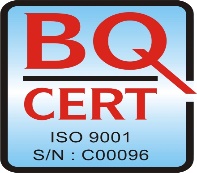 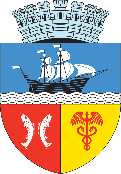 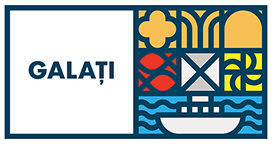                            DIRECȚIA  IMPOZITE, TAXE SI ALTE VENITURI LOCALE                              SERVICIUL URMARIRE SI EXECUTARE SILITA, AMENZI                 Tel: +40 0236 307.771; +40 0236 0236 307 772;  +40 0236 0236 307 790                                Fax: +40 0236 307.795  Email: main@primariagalati.ro                                                                                                           Nr.66883   / 09.04.2020ANUNŢ COLECTIV,                                                                                       pentru comunicare prin publicitate              În temeiul  art. 47 alin. (4) din Legea nr. 207/2015 privind Codul de Procedură Fiscală, cu modificările și completările ulterioare, comunicăm că au fost emise acte administrative fiscale pentru următorii contribuabili:Actul administrativ fiscal poate fi consultat de titularul acestuia la sediul DITVL Galaţi – Serviciul de Executare Silită, str. Domnească nr. 13, bl. L parter.              Prezentele acte administrative fiscale se consideră communicate în termen de 15 zile de la data afişării anunţului.              Dacă aveţi nelămuriri în legătură cu acest anunţ, îl puteţi contacta pe domnul TAŞCĂ ŞTEFAN la sediul nostru sau la numărul de telefon 0236 307753.                                                                                                                                                                  ŞEF SERVICIUCj. ADRIANA ENACHEStr. Domnească, Nr.13, bl. L parter, Galati, RomaniaEmail: fiscalitate@primariagalati.roNrcrtNumele şi prenumele / denumirea contribuabiluluiDomiciliul fiscal al contribuabiluluiDenumirea actului administrativ fiscal / nr. şi data actului1ALSAYED H MOHAMADStr. TRAIAN Nr. 3 Bl. C4 Ap. 1Somaţia nr.: 321651 / 14.01.20192AVRAM IRINEL IONUTStr. MAIOR IANCU FOTEA Nr. 25Somaţia nr.: 294278 / 17.01.20193BANU FLORINStr. MAIOR IANCU FOTEA Nr. 27Somaţia nr.: 295498 / 15.02.2019; 304272 / 20.02.20194CARAGHIULEA ANDREI-IONUTStr. TRAIAN Nr. 64 Bl. G Ap. 14Somaţia nr.: 288199 / 14.01.20195CARAMALAU ALEXANDRUStr. TRAIAN Nr. 290Somaţia nr.: 322301, 322302 / 31.01.20196CIULEI PETRE GABRIELStr. DR. ALEXANDRU CARNABEL Nr. 81Somaţia nr.: 287745 / 10.12.20187CIURARU MOISE-MIHAIStr. TECUCI Nr. 83Somaţia nr.: 317003 / 31.01.20198CONDREA CLAUDIU ALEXANDRUStr. MAIOR IANCU FOTEA Nr. 21Somaţia nr.: 317667 / 31.01.20199CONDREA IONStr. MAIOR IANCU FOTEA Nr. 21Somaţia nr.: 278929 / 13.12.201810CONSTANTINESCU SAVA-GABRIELStr. MOVILEI Nr. 60Somaţia nr.: 313440, 313431 /15.01.2019; 316993, 316997, 322352, 322354, 322359 / 31.01.201911COSTACHE INA -BRINDUSAStr. INDEPENDENTEI Nr. 20 Bl.  Ap. 7Somaţia nr.: 299268 / 15.02.201912DARABA GABRIELStr. TRAIAN Nr. 440 Bl. AVICOLA Ap. 37Somaţia nr.: 296166 / 15.01.201913DONCIU EMILStr. SERII Nr. 43Somaţia nr.: 292149 / 14.01.201914DUMITRU LEONARDStr. TRAIAN Nr. 34 Bl. 40APT Ap. 40Somaţia nr.: 322241 / 31.01.2019; 297718, 306937 / 15.02.201915DUMITRU SAMIRStr. DR. ALEXANDRU CARNABEL Nr. 87Somaţia nr.: 322284, 322285 / 31.01.201916EPURAS VALERIU GABRIELStr. MELODIEI Nr. 12 Bl. C10 Ap. 17Somaţia nr.: 292970 / 12.12.201817FIERARIU STEFANStr. GARII Nr. 22Somaţia nr.: 294508 / 31.01.2019; 300707 / 14.02.2019; 296685 / 15.02.202018FLOREA IONUTStr. TRAIAN Nr. 446Somaţia nr.: 305682 / 14.01.2019; 300803 / 14.02.2019 19GHENEA COSTELStr. TECUCI Nr. 39Somaţia nr.: 282360 / 14.12.2018; 296822 / 15.02.2019 20GRIGORAS IONUTStr. TECUCI Nr. 91Somaţia nr.: 305938 / 15.01.2019 21HASANACHE COSTELHASANACHE COSTELSomaţia nr.: 296399 / 15.01.2019; 316964, 322234 / 31.01.2019 22IURESCU GHEORGHEStr. TRAIAN Nr. 133Somaţia nr.: 305541 / 14.01.2019 23MARINCOVICI TEODOR-AURELIANStr. UNIVERSITATII Nr. 13Somaţia nr.: 296489 / 15.01.2019 24MIHAI MARIANStr. DR. ALEXANDRU CARNABEL Nr. 56Somaţia nr.: 313512 / 15.01.2019; 293219 / 17.01.2019 25MIHAI VERIGAStr. TECUCI Nr. 42Somaţia nr.: 290250 / 14.12.2018; 313425 / 15.01.2019; 318748, 316954, 316966, 317020 / 31.01.2019 26MILEA ROBERT VALERIUStr. TRAIAN Nr. 203Somaţia nr.: 313445 / 15.01.2019; 317013, 318731 / 31.01.2019 27MORUN EMILIAStr. TRAIAN Nr. 122Somaţia nr.: 306682 / 16.01.201928MOTU ROBERT IONELStr. TRAIAN Nr. 290Somaţia nr.: 282337, 290316 / 14.12.201829NECHITA MARIUSStr. DR. NICOLAE ALEXANDRESCU Nr. 4 Bl. B5 Ap. 33Somaţia nr.: 296468 / 15.01.201930NECHITA ROLICAStr. TRAIAN Nr. 9 Bl. W3 Ap. 20Somaţia nr.: 290196 / 14.12.201831OANCEA GHEORGHEStr. NICOLAE GAMULEA Nr. 7Somaţia nr.: 305775, 305778 / 15.02.201932OLTEANU MIHAILStr. TRAIAN Nr. 34 Bl. B1 Ap. 2Somaţia nr.: 316961 / 31.01.201933PAUN ALIN-LEONARDStr. TRAIAN Nr. 108Somaţia nr.: 282456 / 14.12.2018; 294258 / 17.01.201934POPA DUMITRU   Str. TRAIAN Nr. 79 Bl. B2 Ap. 18Somaţia nr.: 291202 / 14.01.201935POPA GABRIELStr. BERLIN Nr. 27 Bl. S1 Ap. 22Somaţia nr.: 296626 / 15.02.201936RADUCAN PORUMBITAStr. MOVILEI Nr. 60Somaţia nr.: 322289 / 31.01.201937SANDU VALI VIORELStr. TRAIAN Nr. 4BIS Bl. W12BIS Ap. 19Somaţia nr.: 298272 / 10.01.2019 38SAVA PAULStr. DR. NICOLAE ALEXANDRESCU Nr. 57Somaţia nr.: 305283 / 16.01.2019 39SERBAN COSTELStr. TECUCI Nr. 125Somaţia nr.: 313453 / 15.01.2019 40SERBAN VASILEStr. DRAGOS VODA Nr. 24Somaţia nr.: 318728 / 31.01.2019 41STAMATE MARICELStr. MOVILEI Nr. 60Somaţia nr.: 299164 / 10.01.2019; 296511 / 15.01.2019 42STAN FLORINStr. TRAIAN Nr. 34 Bl. 40APT Ap. 40Somaţia nr.: 317677 / 31.01.2019 43STAN GIGIStr. MOVILEI Nr. 60Somaţia nr.: 306945 / 15.02.2019 44STANESCU VALTERStr. MOVILEI Nr. 83Somaţia nr.: 286636 / 13.12.2018 45STEFAN VASILEStr. ROSIORI NR.408, BRAILASomaţia nr.: 294567 / 30.01.2019 46TABAC ILIEStr. TECUCI Nr. 127Somaţia nr.: 294069 / 20.11.2018 47TANASE TEODORStr. TRAIAN Nr. 4 Bl. W12 Ap. 17Somaţia nr.: 306005 / 15.01.2019 48TAUNE MIHAIStr. TRAIAN Nr. 34 Bl. 40AP Ap. 16Somaţia nr.: 295482 / 15.02.2019 49TRANDAFILOVICI CIPRIAN-NICUSORStr. TRAIAN Nr. 6 Bl. W11 Ap. 23Somaţia nr.: 296319 / 15.01.2019 50TUCEMIC MARIANAStr. TECUCI Nr. 42Somaţia nr.: 285919 / 06.12.2018 51TUCEMIC VIOLETAStr. TECUCI Nr. 42Somaţia nr.: 297252 / 15.01.2019 52VICOL CIPRIAN LAURENTIUStr. PAUNULUI Nr. 15Somaţia nr.: 289228 / 12.12.2018 53ZAHARIA RODICAStr. TRAIAN Nr. 110Somaţia nr.: 301874 / 21.12.2018; 291330 / 22.11.2018 